CURRICULUM VITAE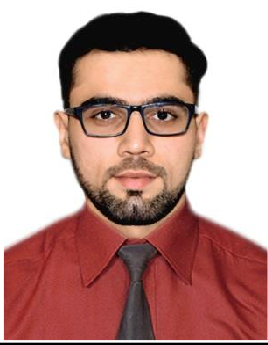 Name	:	Saakin Email ID	:	saakin.378037@2freemail.com  C/o-Mobile No.	:	+971 505891826Date of birth	:	25th November 1996Nationality	:	IndianMarital Status	:	SingleLanguages known:	English and HindiVisa Status	:	Tourist visa PROFILE SUMMARYI completed my Bachelors Degree from Mumbai University with major in Marketing. Also have work experience in HR Department, Data Entry and Retail sector. I also possess basic computer skills along with knowledge of MS Office.EDUCATIONAL QUALIFICATIONPROFESSIONAL EXPERIENCEBestseller (India): Fashion Consultant May 2017 to November 2017Contribute towards merchandising and keeping the ambience in accordance with the brand standards and guidelines.Good operation experience – receiving stock, cash handling, billing etc.Provide professional fashion advice to individual customersPrime India Insurance Brokers (India): Account Executive October 2016 to January 2017 (as a part timer)Quality checking of proposal forms.Data entry in MIS.Dispatching documents and cards.Attending customer complaints.Hamleys (India): Fun ConsultantApril 2015 to August 2016 (as a part timer)Assisting customers and helping them to find the right product suitable as per their need.Visual merchandising.Ensure everyday targets are met.Contribute in achieving store KPI.Follow store policies and guidelines while converting potential customers to sales.Soundlines Consultancy (India): Assistant HR March 2014 to May 2014 (3 months summer job)Assisting the HR in talent acquisition and recruitment processes.Provide support to employees in various HR related topics.Assist the clients in their travel requirements.ADDITIONAL SKILLSBasic Computer Skills along with knowledge of MS-OfficeAbility to prioritize and handle multiple tasks in an organized professional manner.Willing to learn, accept new challenges and responsibilities.ExaminationSchool/ CollegeBoard/ UniversityYear of PassingPercentageT.Y.B.M.S.(Bachelor of Management Studies)K.P.B. Hinduja College of CommerceMumbai University201768.57H.S.CK.P.B. Hinduja College of CommerceMumbai University201475.54S.S.C.St. Mary’s High SchoolMaharashtra State Board201278.91